Temat: Strefy klimatyczne i krajobrazowe Potrzebne materiały: podręcznik ( str. 108-112 , zeszyt ćwiczeń ) Zadanie ✍ zadania pisemne  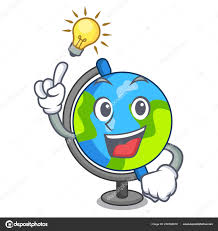 NACOBEZU ( czyli : Na co będę zwracał uwagę ) strefy klimatyczne na Ziemi i ich rozmieszczenieczynniki kształtujące klimatklimat morski i umiarkowany kontynentalnystrefy krajobrazowe i ich rozmieszczenie na ZiemiSŁOWNICZEK Strefa klimatyczna  -obszar– część powierzchni Ziemi przyjmująca w przybliżeniu kształt równoleżnikowego pasa o zmiennej szerokości, w obrębie którego  podobny przebieg mają elementy klimatu, np. temperatura powietrza, opad, ciśnienie atmosferyczneStrefa krajobrazowa – to obszar o podobnych cechach zwłaszcza podobnym klimacie i roślinności 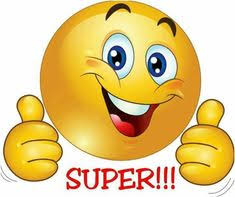 Zanim  zaczniesz ……Wiesz już ,żePogoda to stan atmosfery w krótkich odstępach czasu. Klimat to wszystkie zjawiska pogodowe w długim czasie. Przy określeniu warunków klimatycznych trzeba brać pod uwagę informacje dotyczące wielu czynników pogodowych badanych przez wiele lat. Dzisiaj poznasz nazwy i lokalizację stref klimatycznych i krajobrazowych 1. STREFY  KLIMATYCZNE Biorąc pod uwagę roczny przebieg temperatury powietrza oraz jej rozkład w czasie, a także wielkość i rodzaj opadów, wyznaczono 5 stref klimatycznych. Są one ułożone na obu półkulach, symetrycznie względem równika. Strefy te układają się na powierzchni Ziemi w pasy o przebiegu równoleżnikowym. Zadanie  1 : Podręcznik str. 108  -  czytanie mapy Mapa strefy klmatyczne:●Znasz już nazwy  równoleżników : równik , zwrotnik Raka , zwrotnik Koziorożca Odszukaj nazwy tych równoleżników na mapie strefy klimatyczne ● Pamiętasz, że równik dzieli kulę ziemską na północną i południową odczytaj z legendy  nazwy stref  klimatycznych  np. strefa klimatów równikowych odszukaj równik podaj nawę strefy klimatycznej , która znajduje się nad strefą klimatów równikowych  i pod strefa klimatów równikowych Podaj nazwy stref klimatycznych  sąsiadujących ze strefą klimatów umiarkowanych Na której półkuli strefa umiarkowana zajmuje większy obszar : północnej czy południowej Wejdź w poniższy link – dopasuj nazwy stref klimatycznych  na mapie  https://wordwall.net/pl/resource/1622483/kl-5-strefy-klimatyczneZadanie 2 ✍ Na poniższej mapce zaznaczono liczbami  strefy klimatyczne . Podaj nazwy tych  stref – wpisz do zeszytu 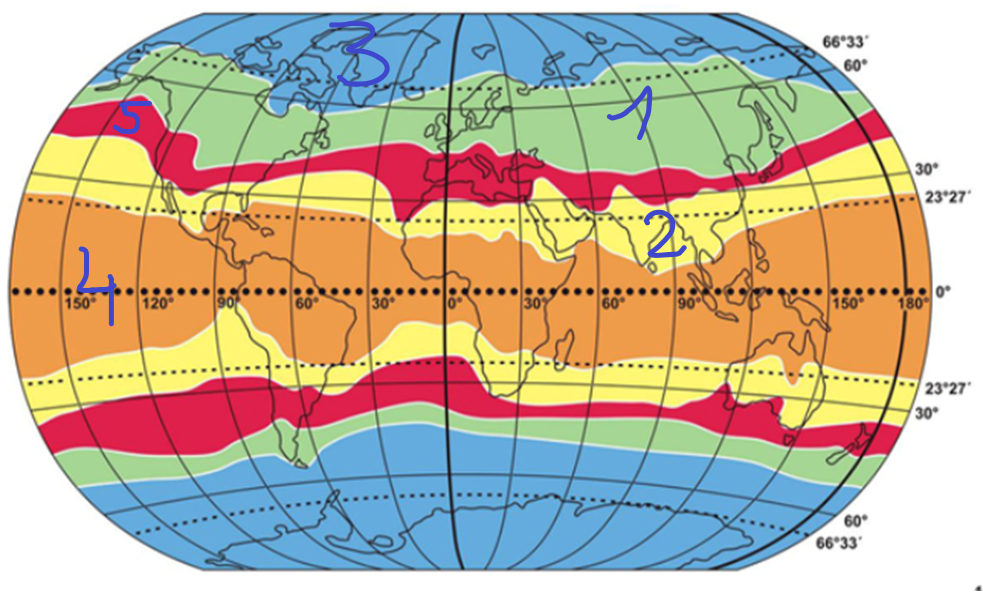 ● Strefowość klimatycna zależy od ilości światła i ciepła dostarczonego przez Słońce. Im bliżej biegunów tym światła i ciepła jest mniej . ( z analizy  mapy  średnia roczna temperatura na Ziemi str., 106  w podreczniku z porzednich lekcji wiesz, że -   na biegunach temperatury były najniższe ( ujemne) w okolicy równika najcieplej.) Wiąże się to z kształtem Ziemi i faktem, że w pobliżu równika Słońce świeci najdłużej i najmocniej. Im dalej od równika, tym mniej dociera do Ziemi światła i ciepła słonecznego. Jednak strefy klimatyczne oraz roślinne nie są idealnie równoległymi pasami .Wpływ na to mają różne czynniki ;Wysokość nad poziomem morza Odległość od mórz i oceanów Zadanie 3 Korzystając z informacji w podręczniku str. 109 dowiedz się  który z wymienionych wyżej czynników ma wpływ na:■ klimat górski■ klimat morski ■ klimat kontynentalny Wykonaj zadanie 1 str. 65 w zeszycie ćwiczeń  ✍2. STREFY  KRAJOBRAZOWE Krajobrazy na Ziemi różnią się warunkami klimatycznymi zwłaszcza temperaturą powietrza oraz roczną sumą i rozkładem opadów atmosferycznych w ciągu roku , a także rodzajem roślinności . Strefy krajobrazowe również układają się pasami od równika w kierunku biegunów ,Zadanie 4 Mapka str. 110 – czytanie mapy Odczytaj z legendy nazwy stref krajobrazowych na Ziemi Podaj nazwę strefy krajobrazowej  na równiku Odszukaj na mapce nazwy  podanych poniżej miejscowości , a następnie sprawdź w jakiej strefie krajobrazowej leżą:●  np. Niameny  - sawanna ( kolor jasno zielony na mapie) 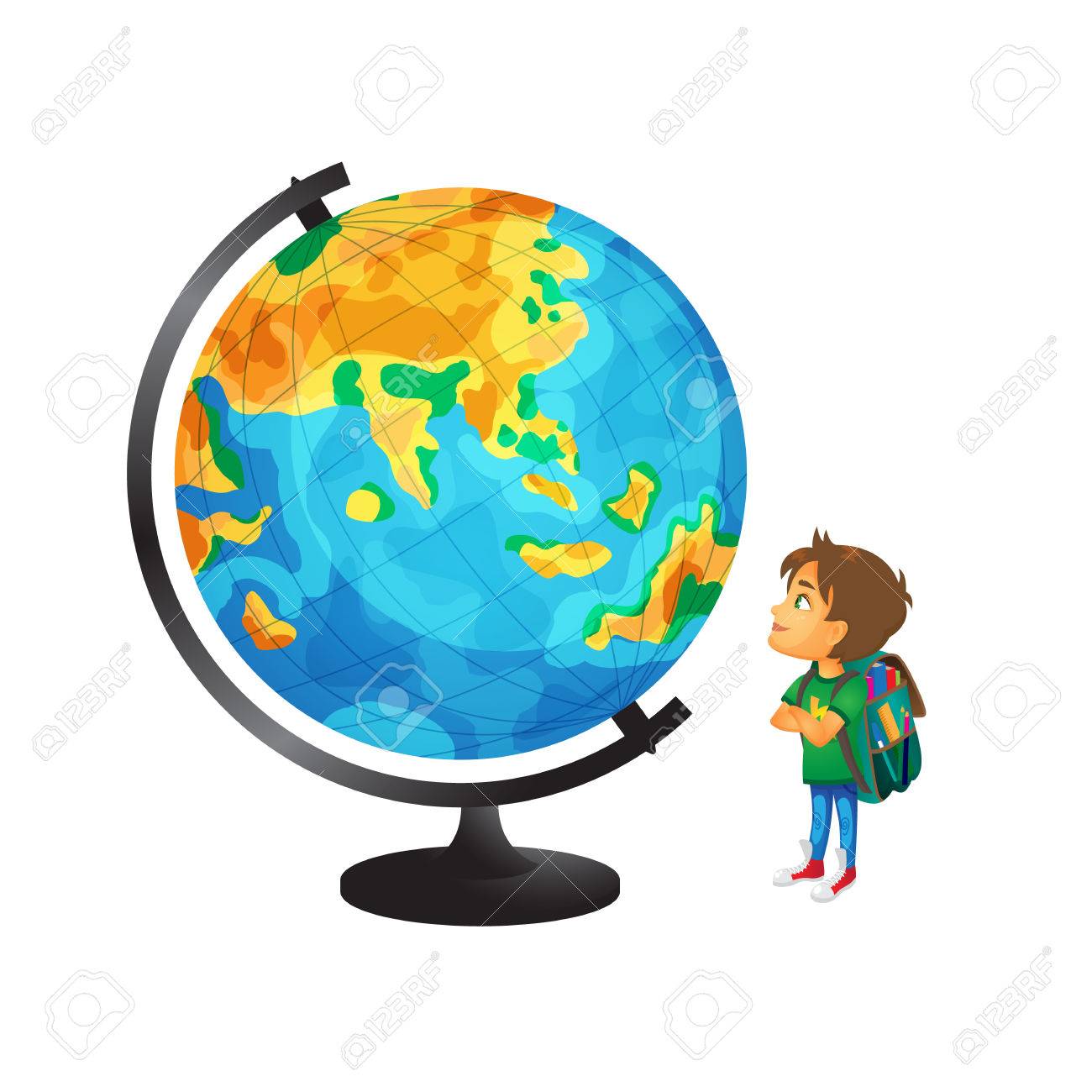 ● Jakuck -  ● Barrow ● Ajn  Salih Zastanów się dlaczego stref krajobrazowych jest  więcej niż stref klimatycznych ( możesz skorzystać z informacji w podręczniku str. 110) Ilustracja str. 110 odszukaj na rysunku strefę krajobrazowa w której opadów jest najmniej Wejdź w poniższy link – ćwiczenie  interaktywne https://wordwall.net/pl/resource/1515511/geografia/strefy-krajobrazoweWykonaj zadanie 4  w zeszycie ćwiczeń  str. 66✍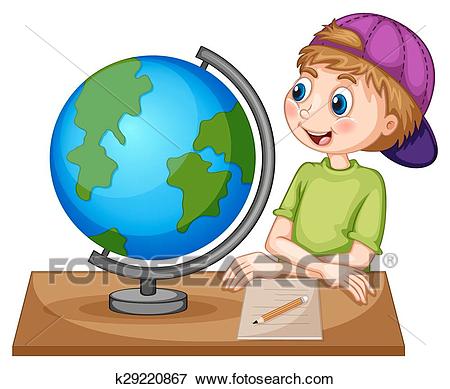 Podsumowanie: zadania , które należy wykonać pisemnie to:Zadanie 2 ✍ -  nazwy stref klimatycznych  W zeszycie ćwiczeń:  zadanie 1 str. 65 oraz  zadanie 4  str. 66